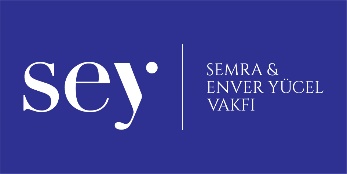 ETKİNLİK ADI	: KAĞIT ÜFLEMESEVİYE		: 3,4. SınıflarAMAÇ		: Nefes Düzenleme Becerisi, Strateji OluşturmaMEKÂN		: EvMALZEME		: İskambil Kağıdı, Su BardağıKATILIMCI SAYISI  : 2 veya daha fazlaAÇIKLAMA		: Bardak oyuncuların ortasına konulur. Bardağın üzerine iskambil kağıtları ortalı bir şekilde yerleştirildi. Yazı-tura atışı ile birinci oyuncu seçilir. Birinci oyuncu kağıt destesine üfleyerek en az bir kağıt düşürmeye çalışır. Üflerken tek ve kesintisiz bir nefes verme hakkı vardır. Üflemenin şiddeti ve uzunluğunu stratejisine göre oyuncuya bağlıdır. Oyuncu üfleyerek bir veya daha fazla kağıt düşürdükten sonra sıra ikinci oyuncuya geçer. Oyun son bir kağıt kalıncaya veya bütün kağıtlar düşüne sırasıyla devam eder. Bir oyuncu son kart haricindeki tüm kartları düşürerek sadece bir kağıdın kalmasını sağlarsa sonrasındaki oyuncu oyunu kaybetmiş olur.